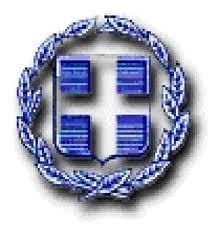 ΕΛΛΗΝΙΚΗ ΔΗΜΟΚΡΑΤΙΑ	                                     Κασσάνδρεια 25-04-2017ΝΟΜΟΣ ΧΑΛΚΙΔΙΚΗΣ	                                     Αρ.Πρωτ.        6450/2017ΔΗΜΟΣ ΚΑΣΣΑΝΔΡΑΣ	                                     Αρ.Μελέτης :      43/2017ΠΕΡΙΛΗΨΗ ΔΙΑΚΗΡΥΞΗΣΓΙΑ ΤΗΝ ΣΥΝΑΨΗ ΔΗΜΟΣΙΑΣ ΣΥΜΒΑΣΗΣ ΠΑΡΟΧΗΣ ΥΠΗΡΕΣΙΩΝ ΚΑΤΑ ΤΟ Ν. 4412/2016(ΜΕ ΠΡΟΕΚΤΙΜΩΜΕΝΗ ΑΜΟΙΒΗ ΑΝΩ ΤΩΝ ΟΡΙΩΝ ΤΟΥ ΑΡΘΡΟΥ 235 του Ν.4412/2016)ΤΜΗΜΑ I: ΑΝΑΘΕΤΟΥΣΑ ΑΡΧΗI.1) ΕΠΩΝΥΜΙΑ, ΔΙΕΥΘΥΝΣΕΙΣ ΚΑΙ ΣΗΜΕΙΟ ΕΠΑΦΗΣΔΗΜΟΣ ΚΑΣΣΑΝΔΡΑΣ, Διεύθυνση: ΔΗΜΑΡΧΕΙΟ ΚΑΣΣΑΝΔΡΕΙΑΣ, 63077, ΚΑΣΣΑΝΔΡΕΙΑ. Τηλέφωνο: 23743 50118, fax 23743 50109, διεύθυνση διαδικτύου: www.kassandra.gr, e-mail: teckas1@gmail.comΣημείο επαφής: Δ/νση Τεχνικών Υπηρεσιών & Περιβάλλοντος Δήμου Κασσάνδρας, αρμόδια: κα ΣΤΥΛΙΑΝΙΔΟΥ ΕΛΙΣΑΒΕΤ, τηλ. 23743-50110, fax 23743 50109, e-mail: teckas1@gmail.comΟι προσφορές αποστέλλονται στον Δήμο Κασσάνδρας, Δ/νση Τεχνικών Υπηρεσιών και Περιβάλλοντος, ΔΗΜΑΡΧΕΙΟ ΚΑΣΣΑΝΔΡΕΙΑΣ, 63077, ΚΑΣΣΑΝΔΡΕΙΑ,  υπόψη της αρμόδιας επιτροπής διαγωνισμού.ΤΜΗΜΑ II: ΑΝΤΙΚΕΙΜΕΝΟ ΤΗΣ ΣΥΜΒΑΣΗΣII.1) ΠΕΡΙΓΡΑΦΗ: Ο τίτλος της δημόσιας σύμβασης είναι: «ΠΑΡΟΧΗ ΥΠΗΡΕΣΙΩΝ ΤΕΧΝΙΚΟΥ ΣΥΜΒΟΥΛΟΥ ΓΙΑ ΤΗΝ ΥΠΟΣΤΗΡΙΞΗ ΤΗΣ ΥΠΗΡΕΣΙΑΣ ΥΔΡΕΥΣΗΣ-ΑΠΟΧΕΤΕΥΣΗΣ ΤΟΥ ΔΗΜΟΥ ΚΑΣΣΑΝΔΡΑΣ» και ο τόπος της παροχής ο ΔΗΜΟΣ ΚΑΣΣΑΝΔΡΑΣ. II.1.1.   Σύντομη περιγραφή της σύμβασηςΤο τεχνικό αντικείμενο της σύμβασης – παροχής υπηρεσιών ορίζεται ως ακολούθως:Το έργο του Τεχνικού Συμβούλου (Σύμβουλος) είναι η παροχή υπηρεσιών επιστημονικής και διοικητικής υποστήριξης προς την υπηρεσία Ύδρευσης-Αποχέτευσης του Δήμου Κασσάνδρας (Υπηρεσία).Ειδικότερα η συνδρομή στην Υπηρεσία θα διαρθρώνεται με την προσφορά επιστημονικών γνώσεων ικανοτήτων του Τεχνικού Συμβούλου, στα ακόλουθα πεδία:1. Στη συνεχή παρακολούθηση-έλεγχο και στον χειρισμό των εγκατεστημένων συστημάτων τηλεελέγχου, τηλεχειρισμού δικτύων ύδρευσης (Δ.Ε. ΚΑΣΣΑΝΔΡΑΣ)2. Στον σχεδιασμό, στην συλλογή των απαραίτητων στοιχείων και στην επέκταση του συστήματος τηλεελέγχου, τηλεχειρισμού δικτύων ύδρευσης στην Δ.Ε. ΠΑΛΛΗΝΗΣ3. Στην υποβοήθηση της υπηρεσίας στην παρακολούθηση-έλεγχο των υπό εκτέλεση έργων συντήρησης δικτύων και εγκαταστάσεων ύδρευσης-αποχέτευσης καθώς και αντίστοιχων νέων έργων.4. Στην υποβοήθηση της υπηρεσίας στην παρακολούθηση-έλεγχο των υπό εκτέλεση έργων βελτίωσης-επέκτασης δικτύων και εγκαταστάσεων ύδρευσης-αποχέτευσης καθώς και αντίστοιχων νέων έργων.5. Στην υποβοήθηση της υπηρεσίας σε τεχνικά θέματα που προκύπτουν στις εγκαταστάσεις ύδρευσης - αποχέτευσης.6. Στην υποβοήθηση της υπηρεσίας στη γρήγορη ανταπόκριση σε θέματα πολιτών (διενέργεια αυτοψιών, εισήγηση).7. Στην υποβοήθηση της υπηρεσίας στο σχεδιασμό συστημάτων και πρακτικών που αποσκοπούν στην ενεργειακή εξοικονόμηση των εν λειτουργία εγκαταστάσεων ύδρευσης-αποχέτευσης.8. Στην υποβοήθηση της υπηρεσίας στη διερεύνηση της δυνατότητας εφαρμογής ανανεώσιμων πηγών ενέργειας στις εν λειτουργία εγκαταστάσεις ύδρευσης-αποχέτευσης.9. Στην υποβοήθηση της υπηρεσίας στο σχεδιασμό και προγραμματισμό επιχειρησιακών προγραμμάτων και δράσεων.10. Στην τεχνική και διοικητική υποβοήθηση της υπηρεσίας στη σύνταξη τευχών δημόσιου διαγωνισμού ανάθεσης μελέτης ή υπηρεσίας, στη διεξαγωγή ανάθεσης σύμβασης μελέτης, έργου ή υπηρεσίας.11. Στην διερεύνηση χρηματοδοτικών προγραμμάτων για την υλοποίηση των δράσεων της Υπηρεσίας.12. Στην υποβοήθηση της υπηρεσίας στη σύνταξη προτάσεων/φακέλων σε χρηματοδοτικά προγράμματα (ευρωπαϊκά και εθνικά).13. Στην υποβοήθηση της υπηρεσίας στο σχεδιασμό και προγραμματισμό επιχειρησιακών προγραμμάτων και δράσεων.14. Στην υποστήριξη της Υπηρεσίας για όλα τα θέματα που αφορούν τις σχέσεις της Υπηρεσίας με την Ε.Ε, το Ταμείο Συνοχής και τις αρμόδιες διαχειριστικές Αρχές της χώρας.15. Στη βελτίωση της λειτουργίας της Υπηρεσίας και συμβολή στην άμεση ανταπόκριση αιτημάτων πολιτών  (συντονισμός ενεργειών, ταχύτητα ανταπόκρισης, διενέργεια αυτοψιών, εισηγήσεις).Η σύμβαση καλύπτεται από τη συμφωνία για τις δημόσιες συμβάσεις και δεν θα ληφθούν υπόψη εναλλακτικές προσφορές. Προεκτιμώμενη Αμοιβή: Η  εκτιμώμενη αξία της σύμβασης ανέρχεται σε 507.380,29 € (χωρίς ΦΠΑ) και  περιλαμβάνει τις  προεκτιμώμενες αμοιβές των παρακάτω επιμέρους παροχών υπηρεσιών: 102.856,50€ για υπηρεσίες που αντιστοιχούν στην κατηγορία μελετών  9  43.308,00 € για υπηρεσίες που αντιστοιχούν στην κατηγορία μελετών  14116.390,25 € για υπηρεσίες που αντιστοιχούν στην κατηγορία μελετών  21  92.029,50 € για υπηρεσίες που αντιστοιχούν στην κατηγορία μελετών  16  86.616,00 € για υπηρεσίες που αντιστοιχούν στην κατηγορία μελετών  13και 66.180,04 € για απρόβλεπτες δαπάνες.Διάρκεια: Ως ημερομηνία έναρξης των προθεσμιών της σύμβασης του Αναδόχου ορίζεται η ημερομηνία υπογραφής του συμφωνητικού. Η συνολική προθεσμία για την περαίωση του αντικειμένου της σύμβασης ορίζεται σε τριάντα έξι (36) μήνες από την υπογραφή του συμφωνητικού. Ο καθαρός χρόνος ολοκλήρωσης του μελετητικού αντικειμένου ορίζεται σε τριάντα έξι (36) μήνες. Η αναθέτουσα αρχή διατηρεί το δικαίωμα να ορίσει, κατά την υπογραφή του  συμφωνητικού, μεταγενέστερο χρόνο έναρξης των προθεσμιών της σύμβασης. Τμήμα ΙΙΙ Α: Νομικές, Οικονομικές και  Τεχνικές πληροφορίες: 1. Απαιτούμενες Εγγυήσεις Εγγύηση συμμετοχής : Για την συμμετοχή στη διαδικασία απαιτείται η κατάθεση εγγύησης συμμετοχής, ποσού 10.147,61 €, η οποία εκδίδεται είτε από πιστωτικά ιδρύματα που λειτουργούν νόμιμα στα κράτη-μέλη της Ένωσης ή του Ευρωπαϊκού Οικονομικού Χώρου ή στα κράτη-μέρη της ΣΔΣ και έχουν, σύμφωνα με τις ισχύουσες διατάξεις, το δικαίωμα αυτό, είτε από το Ε.Τ.Α.Α. – Τ.Σ.Μ.Ε.Δ.Ε. ή να παρέχονται με γραμμάτιο του Ταμείου Παρακαταθηκών και Δανείων με παρακατάθεση σε αυτό του αντίστοιχου χρηματικού ποσού. Εγγύηση καλής εκτέλεσης : Ο Ανάδοχος, πριν ή κατά την υπογραφή του συμφωνητικού, οφείλει να καταθέσει εγγύηση καλής εκτέλεσης, το ύψος της οποίας καθορίζεται σε ποσοστό 5% επί της αξίας της σύμβασης, χωρίς Φ.Π.Α. Η εγγύηση καλής εκτέλεσης: α) εκδίδεται είτε από πιστωτικά ιδρύματα που λειτουργούν νόμιμα στα κράτη-μέλη της Ένωσης ή του Ευρωπαϊκού Οικονομικού Χώρου ή στα κράτη-μέρη της ΣΔΣ και έχουν, σύμφωνα με τις ισχύουσες διατάξεις, το δικαίωμα αυτό, είτε από το Ε.Τ.Α.Α. – Τ.Σ.Μ.Ε.Δ.Ε. ή παρέχεται με γραμμάτιο του Ταμείου Παρακαταθηκών και Δανείων με παρακατάθεση σε αυτό του αντίστοιχου χρηματικού ποσού 2. Κύριοι όροι χρηματοδότησης και πληρωμής.Η παροχή υπηρεσίας έχει ενταχθεί  στον Προϋπολογισμό του Δήμου Κασσάνδρας  ( Κ.Α 25-6117.004) και η σύμβαση θα χρηματοδοτηθεί από Ι∆ΙΟΥΣ ΠΟΡΟΥΣ  και υπόκειται στις νόμιμες κρατήσεις, περιλαμβανομένης της κράτησης ύψους 0,06 % υπέρ των λειτουργικών αναγκών της Ενιαίας Ανεξάρτητης Αρχής Δημοσίων Συμβάσεων, σύμφωνα με το άρθρο 4 παρ. 3 του Ν 4013/2011.3. Δικαίωμα συμμετοχής έχουν φυσικά ή νομικά πρόσωπα, ή ενώσεις αυτών που δραστηριοποιούνται στις κατηγορίες των μελετών που αναφέρονται στο άρθρο 12.1 και που είναι εγκατεστημένα σε:α) σε κράτος-μέλος της Ένωσης, β) σε κράτος-μέλος του Ευρωπαϊκού Οικονομικού Χώρου (Ε.Ο.Χ.), γ) σε τρίτες χώρες που έχουν υπογράψει και κυρώσει τη ΣΔΣ, στο βαθμό που η υπό ανάθεση δημόσια σύμβαση καλύπτεται από τα Παραρτήματα 1, 2, 4 και 5 και τις γενικές σημειώσεις του σχετικού με την Ένωση Προσαρτήματος I της ως άνω Συμφωνίας, καθώς και 
δ) σε τρίτες χώρες που δεν εμπίπτουν στην περίπτωση γ΄ της παρούσας παραγράφου και έχουν συνάψει διμερείς ή πολυμερείς συμφωνίες με την Ένωση σε θέματα διαδικασιών ανάθεσης δημοσίων συμβάσεων. Οικονομικός φορέας συμμετέχει είτε μεμονωμένα είτε ως μέλος ένωσης.Οι ενώσεις οικονομικών φορέων συμμετέχουν υπό τους όρους των παρ. 2, 3 και 4 του άρθρου 19 και των σημείων γ) και δ) της παρ. 1 του άρθρου 77 του ν. 4412/2016. Δεν απαιτείται από τις εν λόγω ενώσεις να περιβληθούν συγκεκριμένη νομική μορφή για την υποβολή προσφοράς. Η ένωση των φυσικών ή νομικών προσώπων μπορεί να αφορά στην ίδια ή σε διαφορετικές κατηγορίες μελετών. 4. Δεν τίθενται άλλοι ειδικοί όροι στους οποίους υπόκειται η εκτέλεση της σύμβασης. ΙΙΙ Β. 1. Οι απαιτήσεις για την προσωπική κατάσταση των διαγωνιζομένων αναφέρονται στο άρθρο 18  του τεύχους της αναλυτικής Διακήρυξης. Τα απαιτούμενα δικαιολογητικά - αποδεικτικά έγγραφα για τη συμμετοχή στο διαγωνισμό αναφέρονται στο άρθρο 20.1 του τεύχους της αναλυτικής Διακήρυξης ενώ στο άρθρο 22.1 αναφέρονται τα σχετικά για τον έλεγχο περί μη ύπαρξης λόγων αποκλεισμού.2. Στο διαγωνισμό καλούνται: (α) οι προσφέροντες που είναι εγκατεστημένοι στην Ελλάδα προσκομίζουν Πτυχίο Μελετητή ή Γραφείων Μελετών  για τις αντίστοιχες κατηγορίες μελετών, ως εξής: στην κατηγορία μελέτης 9,  πτυχίο τάξης  Γ’ και άνωστην κατηγορία μελέτης 14,  πτυχίο τάξης   Α’ και άνωστην κατηγορία μελέτης 21,  πτυχίο τάξης   Β’ και άνω στην κατηγορία μελέτης 16,  πτυχίο τάξης   Β’ και άνωστην κατηγορία μελέτης 13,  πτυχίο τάξης   Β’ και άνω (β) Οι προσφέροντες που είναι εγκατεστημένοι  σε λοιπά κράτη μέλη της Ευρωπαϊκής Ένωσης προσκομίζουν τις δηλώσεις και πιστοποιητικά που περιγράφονται στο Παράρτημα XI του Προσαρτήματος Α΄ του ν. 4412/2016. (γ) Οι προσφέροντες που είναι εγκατεστημένοι σε κράτος μέλος του Ευρωπαϊκού Οικονομικού Χώρου (Ε.Ο.Χ) ή σε τρίτες χώρες που έχουν υπογράψει και κυρώσει τη ΣΔΣ, στο βαθμό που η υπό ανάθεση δημόσια σύμβαση καλύπτεται από τα Παραρτήματα 1, 2, 4 και 5 και τις γενικές σημειώσεις του σχετικού με την Ένωση Προσαρτήματος I της ως άνω Συμφωνίας, ή σε τρίτες χώρες που δεν εμπίπτουν στην προηγούμενη  περίπτωση και έχουν συνάψει διμερείς ή πολυμερείς συμφωνίες με την Ένωση σε θέματα διαδικασιών ανάθεσης δημοσίων συμβάσεων,  προσκομίζουν πιστοποιητικό αντίστοιχου επαγγελματικού ή εμπορικού μητρώου. Στην περίπτωση που χώρα δεν τηρεί τέτοιο μητρώο, το έγγραφο ή το πιστοποιητικό μπορεί να αντικαθίσταται από ένορκη βεβαίωση ή, στα κράτη - μέλη ή στις χώρες όπου δεν προβλέπεται ένορκη βεβαίωση, από υπεύθυνη δήλωση του ενδιαφερομένου ενώπιον αρμόδιας δικαστικής ή διοικητικής αρχής, συμβολαιογράφου ή αρμόδιου επαγγελματικού ή εμπορικού οργανισμού της χώρας καταγωγής ή της χώρας όπου είναι εγκατεστημένος ο οικονομικός φορέας ότι δεν τηρείται τέτοιο μητρώο και ότι ασκεί τη δραστηριότητα του άρθρου 17.1 της παρούσας.3. Κάθε διαγωνιζόμενος απαιτείται να καλύπτει συνολικά τις απαιτήσεις των παρ. 1 και 2. Κάθε μέλος ένωσης απαιτείται να εμπίπτει σε μία από τις περιπτώσεις της παρ. 2 και να συμμετέχει σε ένα και μόνο διαγωνιζόμενο σχήμα, επί ποινή αποκλεισμού της ένωσης στην οποία μετέχει. Η ένωση  των φυσικών ή νομικών προσώπων μπορεί να αφορά στην ίδια ή σε διαφορετικές κατηγορίες μελετών. 4. Κάθε διαγωνιζόμενος πρέπει να διαθέτει: Κάθε προσφέρων πρέπει να διαθέτει:Α) Για κατηγορία μελετών 9: «Μηχανολογικές, Ηλεκτρολογικές και Ηλεκτρονικές Μελέτες», να διαθέτει τουλάχιστον έναν μελετητή δωδεκαετούς εμπειρίας.Β) Για κατηγορία μελετών 14: «Ενεργειακές Μελέτες», να διαθέτει τουλάχιστον έναν μελετητή τετραετούς εμπειρίας.Γ) Για κατηγορία μελετών 21: «Γεωτεχνικές μελέτες και έρευνες», να διαθέτει τουλάχιστον έναν μελετητή οκταετούς εμπειρίας.Δ) Για κατηγορία μελετών 16: «Μελέτες Τοπογραφίας», να διαθέτει τουλάχιστον έναν μελετητή οκταετούς εμπειρίας.Ε) Για κατηγορία μελετών 13: «Μελέτες υδραυλικών έργων και διαχείρισης υδατικών πόρων», να διαθέτει τουλάχιστον έναν μελετητή οκταετούς εμπειρίας.ΣΤ) Να είναι εγγεγραμμένος στον κατάλογο παρεχόντων υπηρεσίες Μελετητών, Συμβούλων και Εμπειρογνωμόνων στις Ειδικές Υπηρεσίες της Εθνικής Αρχής Συντονισμού ΕΣΠΑ και στους Δικαιούχους του Ε.Π Τεχνική Βοήθεια 2014-2020, της Γενικής Γραμματείας Δημοσίων Επενδύσεων – ΕΣΠΑ στην Κατηγορία «Υπηρεσίες Συμβούλων».Ζ) Να είναι εγγεγραμμένος  στο Εθνικό Μητρώο Πιστοποιημένων Ελεγκτών (ΕΜΠΕ) του Π.Δ. 33/2011, Υπουργείο Οικονομίας και Ανάπτυξης, στην κατηγορία Τεχνολογικής Κατεύθυνσης (ειδικότητες σχετικές με τον μηχανολογικό, ηλεκτρολογικό και ηλεκτρονικό εξοπλισμό).Η) Να έχει συνάψει τουλάχιστον μία (1) σύμβαση με την Ευρωπαϊκή Ένωση (European Commission Experts) υπογεγραμμένη την τελευταία τριετία (3τία) πριν την ημερομηνία διεξαγωγής του παρόντος διαγωνισμού  με αντικείμενο την αξιολόγηση υποβαλλόμενων προγραμμάτων για χρηματοδότηση.Σε περίπτωση ενώσεων οικονομικών φορέων που υποβάλλουν κοινή προσφορά θα πρέπει να πληρούν τα κριτήρια των ανωτέρω παραγράφων του παρόντος άρθρου αθροιστικά.ΤΜΗΜΑ IV Α. ΔΙΑΔΙΚΑΣΙΑ.Ο διαγωνισμός θα ανατεθεί με ανοικτή διαδικασία και κριτήριο ανάθεσης εκείνο της «πλέον συμφέρουσας από οικονομική άποψη προσφοράς», βάσει βέλτιστης σχέσης ποιότητας – τιμής με τα ακόλουθα κριτήρια:Tεχνική Προσφορά (βαρύτητα 75%)Τα κριτήρια βαθμολόγησης της τεχνικής προσφοράς είναι:1. Ο βαθμός κατανόησης του αντικειμένου και των στόχων της προς εκπόνησης μελέτης (βαρύτητα 35%)2. Η πληρότητα και αξιοπιστία της μεθοδολογίας εκπόνησης της μελέτης (βαρύτητα 35%)3. Η οργάνωση του οικονομικού φορέα (βαρύτητα 30%)Οικονομική προσφορά (βαρύτητα 25%)Β. Όροι για την παραλαβή των τευχών του διαγωνισμού: 1. Τα έγγραφα της σύμβασης διατίθενται από τις 24/04/2017 στα γραφεία της Δ/νσης Τεχνικών Υπηρεσιών & Περιβάλλοντος Δήμου Κασσάνδρας, Δημαρχείο Κασσανδρείας, Πληροφορίες ΣΤΥΛΙΑΝΙΔΟΥ ΕΛΙΣΑΒΕΤ  τηλ. 23743-50110. Για την παραλαβή των εγγράφων της σύμβασης, οι ενδιαφερόμενοι καταβάλλουν τη δαπάνη αναπαραγωγής τους, που ανέρχεται σε 20 ΕΥΡΩ, εκτός αν ο ενδιαφερόμενος αναλάβει με δαπάνη και επιμέλειά του την αναπαραγωγή.2. Προθεσμία υποβολής προσφορών είναι η Δευτέρα 29 Μαΐου 2017 και ώρα 10:00, κατά την οποία θα ανοιχτούν οι προσφορές σε δημόσια συνεδρίαση της Επιτροπής Διαγωνισμού. Τα έντυπα των προσφορών πρέπει να είναι συνταγμένα στην ελληνική γλώσσα. 3. Απαιτούμενος χρόνος ισχύος προσφορών τουλάχιστον 13 μήνες. ΤΜΗΜΑ V: ΣΥΜΠΛΗΡΩΜΑΤΙΚΕΣ ΠΛΗΡΟΦΟΡΙΕΣΕνστάσεις και προσφυγές, κατατίθενται στην αρχή που διεξάγει το διαγωνισμό ήτοι στην Οικονομική Επιτροπή Δήμου Κασσάνδρας, από την οποία μπορούν επίσης να ληφθούν σχετικές πληροφορίες. Ενστάσεις μπορούν να ασκηθούν:κατά πράξης της αναθέτουσας αρχής: η προθεσμία άσκησής της είναι πέντε (5) ημέρες από την κοινοποίηση της προσβαλλόμενης πράξης στον ενδιαφερόμενο οικονομικό φορέα. κατά της διακήρυξης ή της παρούσας προκήρυξης: η ένσταση υποβάλλεται μέχρι πέντε (5) ημέρες πριν από την καταληκτική ημερομηνία υποβολής των προσφορών. Ο ΔΗΜΑΡΧΟΣ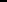 ΚΥΡΙΤΣΗΣ ΒΑΣΙΛΕΙΟΣΚωδικός CPVΠεριγραφή CPV71350000-6Επιστημονικές και τεχνικές υπηρεσίες που αφορούν τεχνικά έργα71334000-8Μηχανολογικές και ηλεκτρολογικές υπηρεσίες71314300-5Υπηρεσίες παροχής συμβούλων σχετικά με την ενεργειακή απόδοση71332000-4Μηχανολογικές υπηρεσίες γεωτεχνικού σχεδιασμού71337000-9Τεχνικές υπηρεσίες σε θέματα διάβρωσης71351810-4Τοπογραφικές υπηρεσίες71800000-6Υπηρεσίες παροχής συμβουλών σε θέματα υδροδότησης και αποβλήτων